- AUJOURD’HUI MON TERRITOIRE, UN MANDAT POUR AGIR -Soutien aux programmes locaux de mobilisation des élus d’Occitaniepour favoriser la transition écologique – Période 2023-2024APPEL A PROJETS ADEME OCCITANIE « MOBELUSACTEURS2022 »Volet Technique de demande d’aide   Volet administratif	|	  Volet technique	|	 Volet financierLES AIDES DE L’ADEME NE CONSTITUENT PAS UN DROIT DE DELIVRANCE ET N’ONT PAS DE CARACTERE SYSTEMATIQUEDans ce document, les parties grisées et en italique précisent les attendus pour les paragraphes concernés.Le document ci-joint constitue le volet technique à remplir par le porteur de projet.Les elements mentionnes dans ce document serviront de base pour etablir l’annexe technique de la convention de financement si le dossier est laureat de l’appel a projets.Il est impératif de rendre ce volet complété au format texte modifiable (type word).Au préalable, il est demandé au porteur de projet de prendre connaissance des règles générales de l’ADEME :https://www.ademe.fr/wp-content/uploads/2022/09/2022-regles-generales-attribution-aides-ademe.pdf Objet de l’opérationSynthèse du projet (15 lignes max) à partir de la présentation détaillée faite par ailleursContexte de l’opérationCadre de l’opération Présentation du maître d’ouvrage et schéma d’organisation des acteurs (Identification des rôles et relations des intervenants) Complétez le tableau ci-dessousAutres partenaires participant à ce projetEn cas de partenariat, il est nécessaire de décrire les équipes et les compétences mobilisées par les partenaires du projet.Intégration de l’opération dans le territoire, historique de la situation existanteObjectifs attendus de l’opérationDescription de l’opérationType de communication ou de formation, supports….On rappelle que le logo de l’ADEME doit être apposé sur les documents et donc cette information doit apparaître dans la description du projetMoyens mis en œuvreAutres partenaires participant à ce projetEn cas de partenariat, il est nécessaire de décrire les équipes et les compétences mobilisées par les partenaires du projet.Planning et suivi de l’opérationEngagements liés à la communication pris par le porteur de projetLes points suivants sont à laisser en l’état par le porteur de projet car il s’agit d’un engagement de sa part pour pouvoir bénéficier des aides de l’ADEME.Le bénéficiaire s’engage à garantir l’ADEME dans la réutilisation des documents et toute autre information et supports soumis aux droits d’auteur, qu’il a fait son affaire personnelle auprès du ou des auteurs titulaires des droits de propriété intellectuelle et/ou des droits à l’image sur leur propre création, des autorisations de réutilisation requises.Conformément à l’article 2 des règles générales d’attribution des aides de l’ADEME, le bénéficiaire s’engage à associer l’ADEME lors de la mise au point d’actions de communication et d’information du public (inauguration de l’installation…) et à mentionner dans tous les supports de communication l’ADEME comme partenaire en apposant sur chaque support de communication produit le logo de l'ADEME ou la mention : opération réalisée avec le soutien financier de l'ADEME. Il fournira à l'ADEME les versions finalisées des supports avant leur réalisation, afin d'obtenir l'accord des partenaires au préalable.Pour les investissements, le bénéficiaire s’engage à poser un panneau sur le site de réalisation de l’opération, portant le logo de l’ADEME, et mentionnant son soutien financier.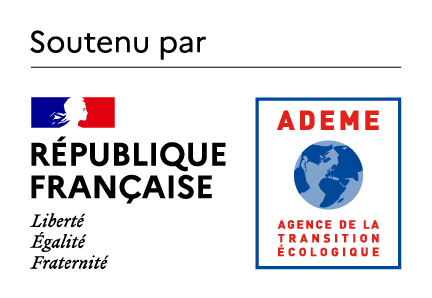 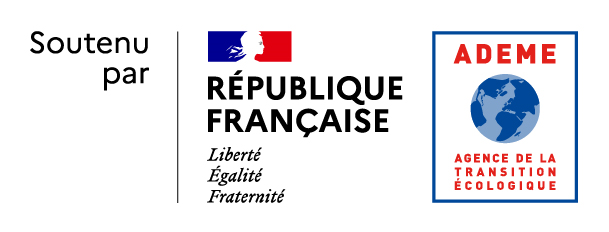 Rapports/documents à remettre à l’ADEME après réception du contrat et réalisation du programmeLes points suivants sont à laisser en l’état par le porteur de projet car il s’agit d’un engagement de sa part pour pouvoir bénéficier des aides de l’ADEME.Le bénéficiaire s’engage à remettre les documents suivants à l’issue de l’opération : □ Une note technique précisant le déroulement de l’opération MOBELUSACTEURS2022 et son bilan□ Un bilan des actions d’accompagnement et de communication menées par le bénéficiaire□ Les supports de communication comprenant le logo ADEME □ Cette liste peut être modifiée ou complétée pendant l’instruction du dossier en fonction des besoinsCes rapports seront transmis sous format électronique Nom de l’organisme Cible Nombre de personnes viséesDate prévisionnelle de début de l’opération